Publicado en  el 07/07/2016 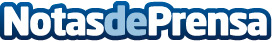 Convocada la V edición del Premio del paisaje, que reconoce la protección y gestión del entorno naturalSe trata de una convocatoria bienal, que reconoce las políticas y medidas que las autoridades locales o regionales y sus agrupaciones han adoptado para proteger y gestionar sus paisajes. "Cada Estado que forma parte del Convenio puede presentar una única candidatura al premio, antes del 30 de enero de 2017". En la pasada edición recibió una de las tres menciones especiales el proyecto español "Olivos Milenarios del Sènia"Datos de contacto:Nota de prensa publicada en: https://www.notasdeprensa.es/convocada-la-v-edicion-del-premio-del-paisaje Categorias: Internacional Nacional Industria Alimentaria Premios http://www.notasdeprensa.es